                                Liceo José Victorino Lastarria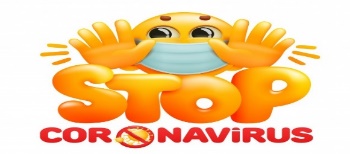                                                  Rancagua                                  “Formando Técnicos para el mañana”                                                OrientaciónCÁPSULAS DE ORIENTACIÓN N°1Nivel: 1°-2°-3°-4° MediosUnidad o EJE: Bienestar y autocuidado.Objetivo: Reconocer actitudes de autocuidado en materia de salud mental frente a los protocolos de la contingencia sanitaria del COVID-19.      LINK: www.youtube.com/ watch?v=OqwLbohkDOlwww.youtube.com /watch?=iECCTZ1Zyt4          www.youtube.com/watch?=GDEWRSe9jlKRECOMENDACIONES PARA CUIDAR TU SALUD MENTAL DURANTE LA CONTINGENCIA.Durante el aislamiento tú puedes presentar síntomas de angustia y molestia. ¿Qué debemos hacer? Es recomendable mantenerse conectado con amigos y familiares: a través de medios digitales, dormir bien, atención especial a los niños y adultos mayores y disminuir la cantidad de tiempo que se dedica al consumo de noticias sobre el Covid-19 y priorizar fuentes de información verificadasATENCIÓN. La salud mental es uno de los principales focos de atención de la Organización Mundial de la Salud ante el aislamiento social obligatorio. Las horas de encierro obligatorio afectan nuestra cotidianidad y pueden impactar también nuestras relaciones personales. La OMS ha destacado que la estabilidad emocional de las personas ante el brote del Covid-19 es una responsabilidad de las autoridades sanitarias. ¿Por qué debemos hablar de salud mental?El Grupo de Trabajo del Comité Permanente entre Organismos, sobre Salud Mental y Apoyo Psicosocial en Situaciones de Emergencia (IASC, por sus siglas en inglés) explica que es común que las personas se sientan estresadas y preocupadas durante una pandemia.  He aquí algunas respuestas comunes ante estas situaciones de crisis: 1.-Ante la angustia. Se recomienda conversar con personas de confianza, como familiares o amigos. La OMS recomienda mantener una dieta saludable y suficientes horas de sueño para proteger la salud mental mientras nos quedemos en casa. Síntomas de esta angustia son:2. Lectura noticias sobre la Pandemia. Se recomienda sólo recoger información en pocos intervalos durante el día, y por fuentes oficiales confiables. 3. El estigma social afecta a la salud mental. Este es la asociación negativa entre una persona o un grupo de gente con una enfermedad específica. Se produce por tres factores principales: La falta de información sobre una enfermedad nueva, el miedo ante lo desconocido, y es fácil asociar ese miedo con "los otros". La OMS es clara al indicar que este virus no discrimina entre nacional o etnia, incluso aquéllos que están en la ´primera línea como médicos y trabajadores de la salud, están estigmatizados “Aquellos con la enfermedad no han hecho nada malo”, explica esta organización. Al contrario, la organización asegura que merecen "nuestro apoyo, compasión y cariño"4. No descuidar el descanso. La Fundación para la Salud Mental británica señala que para prevenir la expansión del Covid-19, es necesario planificar una rutina diaria que tenga un balance entre las responsabilidades con el cuidado personal. Este último incluye momentos de descanso, para leer o ver una película, ejercicios dentro de casa, y horas suficientes de sueño. La OMS señala "no usen el cigarro, el alcohol u otras drogas para sobrellevar sus emociones", durante el aislamiento. Estas pueden empeorar el bienestar mental y físico de las personas, advierte esta organización.5. Mantenerse conectado.  la OMS recomienda mantenerse conectado con amigos y familiares en situaciones de aislamiento físico: "si las autoridades han recomendado limitar el contacto social para contener el brote del virus, pueden mantenerte conectado a través de redes sociales, correo electrónico, videoconferencia y teléfono celular.-Miedo a estar enfermo o a la muerte.-Evitar ser atendido en centros de salud por temor a ser contagiado.-Miedo a ser socialmente excluido durante a la cuarentena por ser asociado a una enfermedad.-Sentirse impotente de poder ayudar a sus seres queridos.-Sentimientos de desesperanza, aburrimiento, soledad y depresión a causa del aislamiento social.-Sentimiento de culpa ante la posibilidad de contagiar a seres queridos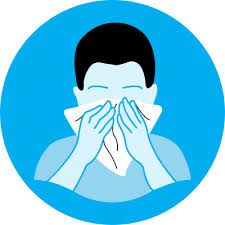 FICHA EVIDENCIAS (Devolver resuelta al mail del profesor jefe o recortar  y devolver al retornar a clases presenciales)NOMBRE:_____________________________________________________CURSO:_______FECHA:__________EVALÚE CON NOTA DE 1 a 7 ESTA CÁPSULA_________1.-Señale un aspecto que consideras relevantes destacar sobre las recomendaciones del texto.________________________________________________________________________________________________________________________________________________________________________________________________________________________________________________________________________________________________2.-Menciona una reflexión de lo aprendido en esta cápsula y links sugeridos._______________________________________________________________________________________________________________________________________________________________________________________________________________________________________________________________________________________________